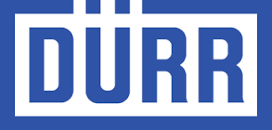 Dürr Poland Sp. z o.o. wiodący producent nowoczesnych systemów transportu technologicznego mających zastosowanie głównie w przemyśle samochodowym, poszukuje osoby na stanowisko:Quality Control SpecialistMiejsce pracy: RadomOpis stanowiska:Nadzór nad poddostawcami pod kątem spełnienia wymagań jakościowych, produkowanych przez nich gotowych elementów i urządzeńKontrola detali i urządzeń przy użyciu manualnych narzędzi pomiarowychPraca w delegacjach krajowych i zagranicznychRaportowanie statusu realizacji produkcji do przełożonychRozwiązywanie bieżących problemów dotyczących wymagań jakościowychAnaliza dokumentacji jakościowejNadzorowanie przydzielonych projektówWymagania:Wykształcenie wyższe techniczneBardzo dobra umiejętność czytania dokumentacji technicznej, rysunku technicznegoDoświadczenie w pracy z dokumentacją technicznąZnajomość i umiejętność posługiwania się manualnymi narzędziami pomiarowymiPosiadanie uprawnień VT1+VT2 będzie dodatkowym atutemObsługa Faro Arm będzie dodatkowym atutemDobra obsługa komputera ze znajomością MS OfficeDobra znajomość języka angielskiego i/lub niemieckiegoWyobraźnia przestrzenna, kreatywność, dokładność, samodzielnośćPodstawowa znajomość programu Autocad, SolidworksUmiejętność pracy w zespoleGotowość do podróży służbowy, prawo jazdy kat. BOferujemy:Pracę w międzynarodowej firmie o uznanej światowej renomie, której produkty wykorzystywane są w najnowocześniejszych fabrykach samochodowych na świecieStanowisko w dobrze prosperującym i rozwijającym się zakładzie produkcyjnymWspółpracę z profesjonalnym i doświadczonym zespołemMożliwość rozwoju w strukturach firmyPakiet benefitów: system premiowy, pakiet sportowy, prywatna opieka medyczna, dodatki za wyjazdy w delegacje, nagrody jubileuszowe, dodatek relokacyjny, imprezy integracyjne i inneZainteresowane osoby prosimy o przesyłanie aplikacji do 31.01.2023 na adres mailowy: elzbieta.molenda@durr.com  W razie dodatkowych pytań, prosimy o kontakt telefoniczny:Elżbieta Molenda, Human Resources, Dürr Poland Sp. z o.o.
Mobile +48 539 678 697
Do przesyłanej oferty prosimy o dołączenie następującego oświadczenia: "Wyrażam zgodę na przetwarzanie moich danych osobowych zawartych w mojej ofercie pracy dla potrzeb niezbędnych do realizacji procesu rekrutacji zgodnie z ustawą z dnia 29 sierpnia 1997 r. o ochronie danych osobowych (Dz. U. nr 133, poz. 883 ze zm.)".